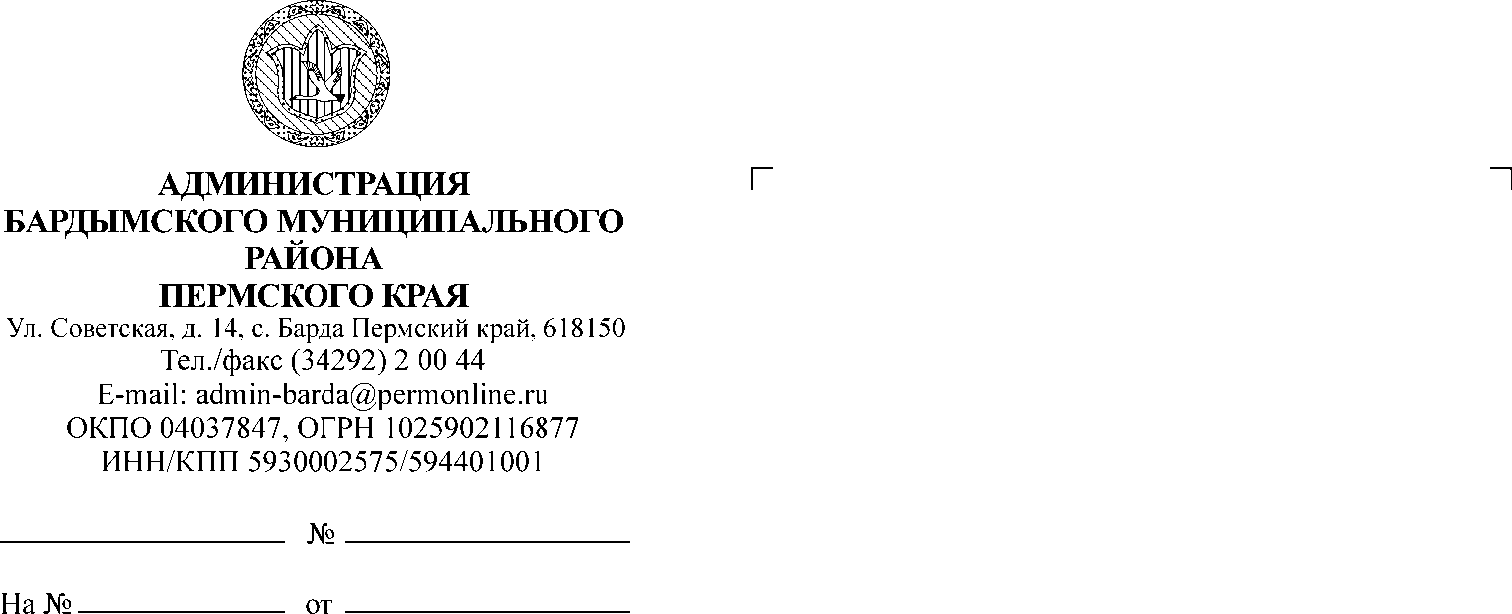 ДУМА БАРДЫМСКОГО МУНИЦИПАЛЬНОГО ОКРУГАПЕРМСКОГО КРАЯОДИННАДЦАТОЕ ЗАСЕДАНИЕРЕШЕНИЕОб установлении дополнительныхоснований признания безнадежными к взысканию недоимки, задолженности по пеням и штрафам по местным налогамВ соответствии с пунктом 3 статьи 59 Налогового кодекса Российской Федерации, Федеральным законом от 6 октября 2003 года № 131-ФЗ «Об общих принципах организации местного самоуправления», Законом Пермского края от 5 ноября 2019 года № 474-ПК «Об образовании нового муниципального образования Бардымский муниципальный округ Пермского края», Дума Бардымского муниципального округа РЕШАЕТ:Установить следующие дополнительные основания признания безнадежными к взысканию недоимки, задолженности по пеням и штрафам по местным налогам:наличие задолженности, числящейся за налогоплательщиками, принудительное взыскание которой по исполнительным документам невозможно по основаниям и срокам, предусмотренным пунктами 3, 4 части 1 статьи 46 и частями 1, 3 статьи 21 Федерального закона от 2 октября 2007 года № 229-ФЗ «Об исполнительном производстве»;смерть физического лица или объявления его умершим в порядке, установленном гражданским процессуальным законодательством Российской Федерации, и неполучения его наследниками в установленном законодательством Российской Федерации порядке свидетельства о праве на наследство в течение трех лет со дня смерти физического лица;истечение двух лет с момента образования задолженности физического лица по пеням по земельному налогу и налогу на имущество физических лиц при условии отсутствия недоимки по налогам и если общая сумма задолженности физического лица по пеням не превышает 500 рублей.Списание недоимки по местным налогам, задолженности по пеням и штрафам по этим налогам в случаях, предусмотренных пунктом 1 настоящего решения, производится на основании следующих документов:при наличии основания, указанного в пункте 1.1. настоящего решения:справки налогового органа по месту учета физического лица (по месту нахождения организации) о суммах недоимки, задолженности по пеням и штрафам по местным налогам (сборам);копии постановления о возвращении исполнительного документа, по которому взыскание не производилось или произведено частично, либо копии постановления об окончании исполнительного производства, вынесенных судебным приставом-исполнителем, акта о наличии обстоятельств, в соответствии с которыми исполнительный документ возвращается взыскателю;при наличии основания, указанного в пункте 1.2 настоящего решения:справки налогового органа по месту учета физического лица о суммах недоимки, задолженности по пеням и штрафам по местным налогам;сведений о факте смерти физического лица, полученных от органов записи актов гражданского состояния, или копии судебного решения об установлении физического лица умершим;сведений органов (учреждений), уполномоченных совершать нотариальные действия, или нотариусов, занимающихся частной практикой, о том, что в течение трех лет со дня открытия наследства оно не принято наследником;при наличии основания, указанного в пункте 1.3, настоящего решения:справки налогового органа по месту учета физического лица о суммах недоимки, задолженности по пеням, штрафам и процентам.Решение о признании безнадежными к взысканию и списании недоимки, задолженности по пеням и штрафам по местным налогам, мобилизируемым на территории Бардымского муниципального округа,  принимается налоговым органом  по месту учета налогоплательщика на основании пункта 2 части 2 статьи 59 Налогового кодекса Российской Федерации.Рекомендовать Межрайонной инспекции Федеральной налоговой службы России № 18 по Пермскому краю осуществлять контроль за правильностью списания безнадежных к взысканию недоимки, задолженности по пеням и штрафам по местным налогам по дополнительным основаниям, предусмотренным настоящим решением.  Признать утратившими силу решения Советов депутатов сельских поселений  Бардымского муниципального района в соответствии с Перечнем согласно Приложению к настоящему решению. Опубликовать настоящее решение в районной газете «Тан» («Рассвет») и разместить на официальном сайте Бардымского муниципального округа Пермского края барда.рф. Настоящее решение вступает в силу со дня его официального опубликования и распространяется на правоотношения, возникшие с  1 января 2021 года. Контроль исполнения настоящего решения возложить на председателя постоянной комиссии по бюджету, налоговой политике и финансам Мукаева Р.Р.Председатель ДумыБардымского муниципального округа                                             И.Р.ВахитовГлава муниципального округа -глава администрации Бардымскогомуниципального округа                                                                   Х.Г.Алапанов19.03.2021Приложениек решению ДумыБардымского муниципальногоокруга Пермского краяот 18.03.2021 № 183ПЕРЕЧЕНЬ решений представительных органов Бардымского муниципального района, признанных утратившими силуРешение Совета депутатов Бардымского сельского поселения от       31 июля 2019 года № 368 «Об установлении дополнительных оснований признания безнадежными к взысканию недоимки по местным налогам (сборам), задолженности по пеням и штрафам по этим налогам».Решение Совета депутатов Березниковского сельского поселения от   2 сентября 2019 года № 67 «О внесении изменений на пункт 2 решения Совета депутатов Березниковского сельского поселения от 12 января 2015 года № 76».Решение Совета депутатов Бичуринского сельского поселения от        4 июля 2019 года № 38 «О внесении изменений и дополнений в решение Совета депутатов от 25 декабря 2014 года № 43 «Об установлении дополнительных оснований признания безнадежными к взысканию недоимки по местным налогам (сборам), задолженности по пеням и штрафам по этим налогам».Решение Совета депутатов Брюзлинского сельского поселения от      20 августа 2019 года № 21 «О внесении дополнений в решение Совета депутатов от 25 декабря 2014 года № 51 «Об установлении дополнительных оснований признания безнадежными к взысканию недоимки по местным налогам (сборам), задолженности по пеням и штрафам по этим налогам».Решение Совета депутатов Елпачихинского сельского поселения от    12 июля 2019 года № 65 «О внесении изменений на пункт 2 решения Совета депутатов Елпачихинского сельского поселения от 24 декабря 2014 года № 76».Решение Совета депутатов Красноярского сельского поселения от 24 июля 2019 года № 41 «О внесении изменений в решение Совета депутатов № 63 от 25 декабря 2014 года «Об установлении дополнительных оснований признания безнадежными к взысканию недоимки по местным налогам (сборам), задолженности по пеням и штрафам по этим налогам».Решение Совета депутатов Новоашапского сельского поселения от   21 августа 2019 года № 51 «О внесении дополнений в решение Совета депутатов Новоашапского сельского поселения от 23 декабря 2014 года № 71 «Об установлении дополнительных оснований признания безнадежными к взысканию недоимки по местным налогам (сборам), задолженности по пеням и штрафам по этим налогам».Решение Совета депутатов Печменского сельского поселения от        21 августа 2019 года № 21 «О внесении дополнений в перечень дополнительных оснований признания безнадежными к взысканию недоимки по местным налогам (сборам), задолженности по пеням и штрафам по этим налогам».Решение Совета депутатов Сарашевского сельского поселения от      21 августа 2019 года № 102 «О внесении изменений и дополнений в решение Совета депутатов от 19 декабря 2014 года № 151 «Об установлении дополнительных оснований признания безнадежными к взысканию недоимки по местным налогам (сборам), задолженности по пеням и штрафам по этим налогам».Решение Совета депутатов Тюндюковского сельского поселения от  16 сентября 2019 года № 50 «О внесении изменений в решение Совета депутатов Тюндюковского сельского поселения от 26 декабря 2014 года № 55 «Об установлении дополнительных оснований признания безнадежными к взысканию недоимки по местным налогам (сборам), задолженности по пеням и штрафам по этим налогам».Решение Совета депутатов Федорковского сельского поселения от    12 сентября 2019 года № 37 «О внесении изменений в решение Совета депутатов Федоркоского сельского поселения от 26 декабря 2014 года № 63 «Об установлении дополнительных оснований признания безнадежными к взысканию недоимки по местным налогам (сборам), задолженности по пеням и штрафам по этим налогам».Решение Совета депутатов Шермейского сельского поселения от      19 августа 2019 года № 37 «О внесении изменений в решение Совета депутатов Шермейского сельского поселения от 26 декабря 2014 года № 62 «Об установлении дополнительных оснований признания безнадежными к взысканию недоимки по местным налогам (сборам), задолженности по пеням и штрафам по этим налогам».Решение Совета депутатов Березниковского сельского поселения от 12 января 2015 года № 76 «Об установлении дополнительных оснований признания безнадежными к взысканию недоимки по местным налогам (сборам), задолженности по пеням и штрафам по этим налогам».Решение Совета депутатов Бичуринского сельского поселения от       25 декабря 2014 года № 43 «Об установлении дополнительных оснований признания безнадежными к взысканию недоимки по местным налогам (сборам), задолженности по пеням и штрафам по этим налогам».Решение Совета депутатов Брюзлинского сельского поселения от      25 декабря 2014 года № 51 «Об установлении дополнительных оснований признания безнадежными к взысканию недоимки по местным налогам (сборам), задолженности по пеням и штрафам по этим налогам».Решение Совета депутатов Елпачихинского сельского поселения от  24 декабря 2014 года № 76 «Об установлении дополнительных оснований признания безнадежными к взысканию недоимки по местным налогам (сборам), задолженности по пеням и штрафам по этим налогам».Решение Совета депутатов Красноярского сельского поселения от     25 декабря 2014 года № 63 «Об установлении дополнительных оснований признания безнадежными к взысканию недоимки по местным налогам (сборам), задолженности по пеням и штрафам по этим налогам».Решение Совета депутатов Новоашапского сельского поселения от   23 декабря 2014 года № 71 «Об установлении дополнительных оснований признания безнадежными к взысканию недоимки по местным налогам (сборам), задолженности по пеням и штрафам по этим налогам».Решение Совета депутатов Печменского сельского поселения от        16 декабря 2014 года № 69 «Об установлении дополнительных оснований признания безнадежными к взысканию недоимки по местным налогам (сборам), задолженности по пеням и штрафам по этим налогам».Решение Совета депутатов Сарашевского сельского поселения от      19 декабря 2014 года № 151 «Об установлении дополнительных оснований признания безнадежными к взысканию недоимки по местным налогам (сборам), задолженности по пеням и штрафам по этим налогам».Решение Совета депутатов Тюндюковского сельского поселения от   26 декабря 2014 года № 55 «Об установлении дополнительных оснований признания безнадежными к взысканию недоимки по местным налогам (сборам), задолженности по пеням и штрафам по этим налогам».Решение Совета депутатов Федорковского сельского поселения от    26 декабря 2014 года № 63 «Об установлении дополнительных оснований признания безнадежными к взысканию недоимки по местным налогам (сборам), задолженности по пеням и штрафам по этим налогам».Решение Совета депутатов Шермейского сельского поселения от      26 декабря 2014 года № 62 «Об установлении дополнительных оснований признания безнадежными к взысканию недоимки по местным налогам (сборам), задолженности по пеням и штрафам по этим налогам».18.03.2021                       № 183